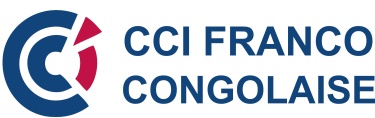 FICHE D’ACTUALISATION DES INFORMATIONS DES ENTREPRISES POUR L’ANNUAIRE 2018COCHER LA PROPOSITION QUI VOUS CONVIENTINFORMATIONS SUR L’ENTREPRISE Raison sociale (Nom officiel de la société, ex : Les élevages du Bandundu S.A.R.L.)*Adresse du siège social (Adresse physique et /ou postale)Adresse du siège d’exploitation (Si différente de l’adresse du siège social) Succursale(s) ou agence(s), Ville /Province / CommuneDate de création de l’entreprise*Nombre d’employés*Coordonnées électroniques Site web: wwwNuméros de téléphone ……………………………………………………………………………………………………………………………………RENSEIGNEMENTS SUR LES ACTIVITES DE L’ENTREPRISESecteur principal d’activités*Secteur(s) secondaire(s) d’activitésLa phrase qui résume le mieux vos activités (20 mots maximum)…………………………………………………………………………………………………………………………………………………………………………………………………………………………………………………………………………………………Vos différents produits et services (6 au maximum)…………………………………………………………………………………………………………………………………………………………………………………………………………………………………………………………………………………………Cocher la case de la catégorie d’activités dans la quelles vous souhaitez apparaitre          dans l’annuaire*CONTACTS AU SEIN DE L’ENTREPRISE*Votre contact au sein de la C.C.I.F.CNom : Fonction :Adresse électronique(s) : ……………………………………………………………………………………………..Personne supplémentaire pour la réception des mails de la C.C.I.F.C. Nom : Fonction :Adresse électronique(s) : ……………………………………………………………………………………………..Autres dirigeantsVISIBILITE & PUBLICITENomFonctionTéléphoneCourriel